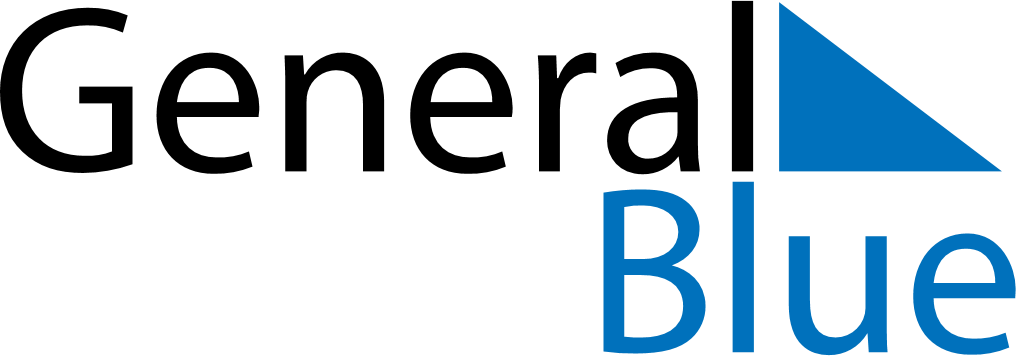 Weekly CalendarFebruary 26, 2024 - March 3, 2024Weekly CalendarFebruary 26, 2024 - March 3, 2024Weekly CalendarFebruary 26, 2024 - March 3, 2024Weekly CalendarFebruary 26, 2024 - March 3, 2024Weekly CalendarFebruary 26, 2024 - March 3, 2024Weekly CalendarFebruary 26, 2024 - March 3, 2024MONDAYFeb 26TUESDAYFeb 27WEDNESDAYFeb 28THURSDAYFeb 29FRIDAYMar 01SATURDAYMar 02SUNDAYMar 03